22446VIC Diploma of Product DesignThis course has been accredited under Parts 4.4 of the Education and Training Reform Act 2006.Accreditation period: 1 January 2018 to 31 December 2022
22446VIC accreditation extended to: 30 June 2023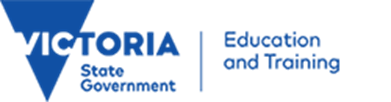 22446VIC Diploma of Product DesignModification History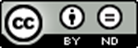 © State of Victoria (Department of Education and Training) 2017.Copyright of this material is reserved to the Crown in the right of the State of Victoria. This work is licensed under a Creative Commons Attribution-NoDerivs 3.0 Australia licence (http://creativecommons.org/licenses/by-nd/3.0/au/). You are free to use copy and distribute to anyone in its original form as long as you attribute Department of Education and Training, as the author, and you license any derivative work you make available under the same licence.DisclaimerIn compiling the information contained in and accessed through this resource, the Department of Education and Training (DET) has used its best endeavours to ensure that the information is correct and current at the time of publication but takes no responsibility for any error, omission or defect therein.To the extent permitted by law DET, its employees, agents and consultants exclude all liability for any loss or damage (including indirect, special or consequential loss or damage) arising from the use of, or reliance on the information contained herein, whether caused or not by any negligent act or omission. If any law prohibits the exclusion of such liability, DET limits its liability to the extent permitted by law, for the resupply of the information.Third party sitesThis resource may contain links to third party websites and resources. DET is not responsible for the condition or content of these sites or resources as they are not under its control.Third party material linked from this resource is subject to the copyright conditions of the third party. Users will need to consult the copyright notice of the third party sites for conditions of usage.Table of contentsSection A: Copyright and course classification information	51.	Copyright owner of the course	52.	Address	53.	Type of submission	54.	Copyright acknowledgement	55.	Licensing and franchise	66.	Course accrediting body	77.	AVETMISS information	78.	Period of accreditation	7Section B: Course information	81.	Nomenclature	81.1	Name of the qualification	81.2	Nominal duration of the course	82.	Vocational or educational outcomes	82.1	Purpose of the course	83.	Development of the course	83.1	Industry/enterprise/ community needs	83.2	Review for re-accreditation	124.	Course outcomes	184.1	Qualification level	184.2	Employability skills	194.3	Recognition given to the course	214.4	Licensing/ regulatory requirements	215.	Course rules	215.1	Course structure	215.2	Entry requirements	236.	Assessment	246.1	Assessment strategy	246.2	Assessor competencies	267.	Delivery	267.1	Delivery modes	267.2	Resources	278.	Pathways and articulation	279.	Ongoing monitoring and evaluation	28Section C—Units of competency	30Section A: Copyright and course classification information Section B: Course information
TABLE 1: Transition arrangements between 22221VIC and 22446VICTABLE 2: Employment Skills summary for the Diploma of Product DesignTABLE 3: Course Structure for the Diploma of Product DesignSection C—Units of competency A list of the units of competency imported from training packages or accredited courses. These units can be accessed from: http://training.gov.au/Home/TgaBSBCRT401 Articulate, present and debate ideasBSBDES302 Explore and apply the creative design process to 2D formsBSBDES303 Explore and apply the creative design process to 3D formsBSBDES502 Establish, negotiate and refine a design briefBSBIPR401 Use and respect copyrightBSBLIB504 Develop exhibition conceptsBSBMKG413 Promote products and servicesBSBPMG522 Undertake project workBSBSMB404 Undertake small business planning BSBWOR501 Manage personal work priorities and professional developmentCUAACD301 Produce drawings to communicate ideasCUAACD302 Produce computer-aided drawingsCUAACD303 Produce technical drawingsCUAACD304 Make scale models CUAACD501 Refine drawing and other visual representation toolsCUAACD508 Refine model making skillsCUAANM303 Create 3D digital modelsCUADES402 Research and apply techniques in product designCUADES601 Design innovative productsCUADIG405 Produce innovative digital imagesCUAGRD606 Develop graphic designs for packagingCUARES503 Analyse cultural history and theoryCUAWHS302 Apply work health and safety practicesMSFDN5001 Generate and transfer complex computer-aided drawings and specificationsMSFFDT4004 Assess environmental impact of a designMSFFDT5008 Research and recommend alternative manufacturing processesMSS015004 Design sustainable product or processMSS405030 Optimise cost of a product or service.Units of competency developed for the course, which comply with the current requirements from the Training Package Development Handbook.VU22260 Produce 2D product design drawings using software applicationsVU22261 Design and produce products from a brief VU22262 Develop a product range to meet market opportunitiesVU22263 Develop products incorporating mechanical/electrical features.VersionDateDetails1.0November 2022Course accreditation extended to 30 June 2023.1.0October 2017Initial release approved to commence from 1 January 2018.Copyright owner of the course Copyright of this course is held by the Department of Education and Training, Victoria
© State of Victoria (Department of Education and Training) 2017.AddressExecutive Director
Industry Engagement and VET Systems
Higher Education and Skills Group
Department of Education and Training (DET)
GPO Box 4367
Melbourne Vic 3001Organisational Contact: 
Manager Training Products
Higher Education and Skills Group
Telephone: (03) 9637 3092
Email: course.enquiry@edumail.vic.gov.auDay-to-Day ContactHuman Services Curriculum Maintenance Manager
Swinburne University
PO Box 218
Hawthorn VIC 3122
Ph: 03 9214 8501 / 03 9214 5034
Email: cmmhs@swin.edu.auType of submissionRe-accreditationCopyright acknowledgementThe following unit/s of competency:BSBCRT401 Articulate, present and debate ideasBSBDES302 Explore and apply the creative design process to 2D formsBSBDES303 Explore and apply the creative design process to 3D formsBSBDES502 Establish, negotiate and refine a design briefBSBIPR401 - Use and respect copyrightBSBLIB504 Develop exhibition conceptsBSBMKG413 Promote products and servicesBSBPMG522 Undertake project workBSBSMB404 Undertake small business planning BSBWOR501 Manage personal work priorities and professional developmentare from the BSB Business Services Training Package administered by the Commonwealth of Australia.The following unit/s of competency:CUAACD301 Produce drawings to communicate ideasCUAACD302 Produce computer-aided drawingsCUAACD303 Produce technical drawingsCUAACD304 Make scale models CUAACD501 Refine drawing and other visual representation toolsCUAACD508 Refine model making skillsCUAANM303 Create 3D digital modelsCUADES402 Research and apply techniques in product designCUADES601 Design innovative productsCUADIG405 Produce innovative digital imagesCUAGRD606 Develop graphic designs for packagingCUARES503 Analyse cultural history and theoryCUAWHS302 Apply work health and safety practicesare from the CUA Creative Arts and Culture Training Package administered by the Commonwealth of Australia.The following unit/s of competency:MSFDN5001 Generate and transfer complex computer-aided drawings and specificationsMSFFDT4004 Assess environmental impact of a designMSFFDT5008 Research and recommend alternative manufacturing processesare from the MSF Furnishing Training Package administered by the Commonwealth of Australia.The following unit/s of competency:MSS015004 Design sustainable product or processMSS405030 Optimise cost of a product or serviceare from the MSS Sustainability Training Package administered by the Commonwealth of Australia.© Commonwealth of Australia.Licensing and franchiseCopyright of this material is reserved to the Crown in the right of the State of Victoria.© State of Victoria (Department of Education and Training) 2017.This work is licensed under a Creative Commons Attribution-NoDerivs 3.0 Australia licence (http://creativecommons.org/licenses/by-nd/3.0/au/).You are free to use copy and distribute to anyone in its original form as long as you attribute Higher Education and Skills Group, Department of Education and Training (DET) as the author and you license any derivative work you make available under the same licence.Request for other use should be addressed to:
Executive Director
Industry Engagement and VET Systems
Higher Education and Skills Group
Department of Education and Training (DET)
Email: course.enquiry@edumail.vic.gov.auCopies of this publication can be downloaded free of charge from the DET website at: www.education.vic.gov.au/training/providers/rto/Pages/courses.aspxCourse accrediting bodyVictorian Registration and Qualifications Authority AVETMISS informationANZSCO code 232312 Industrial designer ASCED Code – 4 digit 0301 Manufacturing Engineering and TechnologyNational course code22446VICPeriod of accreditation 1 January 2018 to 31 December 2022Extended to: 30 June 2023NomenclatureStandard 1 AQTF Standards for Accredited CoursesName of the qualificationDiploma of Product DesignNominal duration of the course 1569 – 1671 hoursVocational or educational outcomesStandard 1 AQTF Standards for Accredited CoursesPurpose of the courseThe Diploma of Product Design describes the skills and knowledge required for individuals to undertake entry level product design roles as part of a small or large production team with existing companies or to set up an independent design practice.In these roles, they discuss designs with colleagues and clients, as well as working closely with engineers, suppliers and manufacturers, model makers, sales and marketing staff and other skilled people. They use drawings, 3-D models and computer designs to express their ideas. They have underpinning knowledge in technology, production methods and materials, and can meet deadlines and work within budgets.Development of the courseStandards 1 and 2 AQTF Standards for Accredited Courses  Industry/enterprise/ community needsThe design sector continues to be of major importance to Victoria’s economy. Victorian design consultancies earn revenue of $5.0 billion annually from Victorian clients, and increasingly, interstate and international clients. In recognition of this, the Victorian Government, in 2016, launched the Creative State strategy with more than $115 million in funding, aimed to grow the creative and cultural economy as well as create new job employment opportunities.Product design is a capability that transforms products to improve their function, efficiency and style. It enables industry sectors to differentiate their products and services and to enter new markets. Organisations can undertake design activities internally, or can utilise external design consultancies that offer design services to other businesses. Design plays a more significant role in new product development in the manufacturing sector. Given the challenges facing Victoria’s manufacturing sector, with the closure of automobile manufacturing expected in the next few years, there is still a strong design industry in Australia. This includes, but not limited to, product design for: shop-fittings, displays and signage (e.g. retail, museums, trade-shows)consumer goods (e.g. furniture, baby products, kitchen equipment)packaging (e.g. consumables, retail goods)sport (e.g. Commonwealth games torch, trophies, medals)medical (e.g. surgical instruments, drug delivery devices, home health and rehabilitation devices).Victoria’s industrial and product designers are highly regarded and are responsible for innovative and cutting-edge products.Product design, with its overlaps with ‘industrial design’, has become a broad term inclusive of service, software, and physical product design. Product design is concerned with bringing artistic form and usability, usually associated with craft design and ergonomics, together in order to mass-produce goods. Other aspects of product design include engineering design, particularly when matters of functionality are at issue, though such boundaries are not always clear.According to Job Outlook, in 2015, there was an estimated 11,600 individuals employed as industrial designers. Employment for this occupation rose strongly (13.6%) in the past five years and rose very strongly in the long-term (53.2% in ten years). Looking forward, employment industrial design related industrials to November 2020 is expected to grow strongly.In addition, the National Innovation and Science Agenda (2015) states that “innovation and science are critical for Australia to deliver new sources of growth, maintain high-wage jobs and seize the next wave of economic prosperity.”, and that “in the next decade an estimated 75 per cent of jobs in the fastest-growing industries will need skills in science, technology, engineering and mathematics (STEM). Based on the monitoring and evaluation processes conducted by the Curriculum Maintenance Manager - Human Services, the Victorian Department of Education and Training, as copyright holder for this Victorian Crown Copyright accredited course, has determined that there is a continuing need for this course, now in its 4th accreditation cycle.Over recent years, enrolments in the Diploma have been consistent:Although the CUA Creative Arts and Cultural Training Package includes flexible qualifications to meet the needs a full range of job outcomes for the creative arts and design industries, there is currently no qualification offering entry level fundamental design skills in conceptual and industrial product for product designers.The review of the Diploma of Product Design for reaccreditation was overseen by a project steering committee (PSC). A Skills and Knowledge Profile was developed with guidance from, and validated by, the PSC.This course is intended to provide participants with a range of knowledge and skills to perform the following functions associated with product design: establish and refine design briefs for a range of productsresearch and analyse market segmentsdevelop innovative design solutions that incorporates considerations to sustainability, ergonomics, ethics, copyright/intellectual property and impacts of different methods of manufacture and materialsuse free hand sketching, technical drawings and design software to communicate ideasmake scale models of products and/or uses rapid prototyping techniques for concept modelsplans and manage projects that incorporate manufacturing process knowledgesource and costs material, including the outsourcing of the manufacturing of product scale modelspromote products and services.The PSC consisted of the following members: It is confirmed that this course:does not duplicate, by title or coverage, the outcomes of an endorsed training package qualificationis not a subset of a single training package qualification that could be recognised through one or more statements of attainment or a skill setdoes not include units of competency additional to those in a training package qualification that could be recognised through statements of attainment in addition to the qualificationdoes not comprise units that duplicate units of competency of a training package qualification.Review for re-accreditationThe review and redevelopment of the 22221VIC Diploma of Product Design was based on extensive monitoring and evaluation, research and consultation and validation processes to ensure the course remains relevant and reflects the current work practices and job outcomes for product designers. As well as other face-to-face and email consultations, the members of the steering committee met formally on three occasions to review and confirm the skills and knowledge profile of the course, course structure and final accreditation submission. Although it was considered that the skills and knowledge requirements of the course were still considered appropriate and relevant to meet the training needs of the learning cohort, significant changes for improvement to the revised course include:changes to the course structure and rules to ensure better alignment and more flexibility required to meet the job outcomes for the Diploma of Product Design. This resulted in a decrease in the number of total number of units to be completed, including the number of core units and the number of units within the elective list.the development of a new enterprise unit of competency, Produce 2D product design drawing using software applications to better reflect the skills needs for product designersthe revision and updating of existing enterprise units of competency for improvements, including the:removal of duplication of content where necessaryshortening of unit titles without losing its intent simplifying language to ensure the unit outcomes are clear and concisetightening of Evidence Guides to ensure clearer assessment requirements.revising the endorsed units of competency included in the course to ensure their relevance for product designers, including using the updated versions of those still relevant for the coursereducing the number of elective units listed in the course structure for their relevance, and adding flexibility to the course rules to allow for three elective units to be imported from other training packages or accredited courses. Transition arrangementsThe vocational outcome of revised 22446VIC Diploma of Product Design is deemed to be equivalent to the vocational outcome of 22221VIC Diploma of Product Design.RTOs are advised there are additional resourcing requirements for delivery, training and assessment of 22446VIC Diploma of Product Design. RTOs are required to review the changes that have occurred in the new 22446VIC Diploma of Product Design and make the required resource adjustments prior to enrolling students.Table 1 shows the transition arrangements from the 22221VIC Diploma of Product Design to the revised 22446VIC Diploma of Product Design For learners who are currently enrolled in 22221VIC and are transferring to 22446VIC and have completed units of competency as part of the 22221VIC which do not appear in the revised course, Registered Training Organisations should check to see whether these units align to imported unit ruling as part of the transfer process.For more details regarding the updates/changes to imported units from national training packages, refer to the National Register (training.gov.au) or the relevant Companion Volume Implementation Guides.22221VIC unit code and title22446VIC unit code and titleEquivalent (E)Not Equivalent (NE)BSBCMM401A Make a presentationUnit removed Alternative unit included: BSBCRT401 BSBDES302A Explore and apply the creative design process to 2D formsBSBDES302 Explore and apply the creative design process to 2D formsEBSBDES303A Explore and apply the creative design process to 3D formsBSBDES303 Explore and apply the creative design process to 3D formsEBSBINN502A Build and sustain an innovative work environmentBSBINN502 Build and sustain an innovative work environmentEBSBMKG402B Analyse consumer behaviour for specific marketsUnit removed BSBMKG413A Promote products and servicesBSBMKG413 Promote products and servicesEBSBPMG510A Manage projectsBSBPMG522 Undertake project workNE BSBSMB401A Establish legal and risk management requirements of small businessUnit removed BSBSMB404A Undertake small business planning BSBSMB404 Undertake small business planningEBSBWOR501B Manage personal work priorities and professional developmentBSBWOR501 - Manage personal work priorities and professional development ECUEFIN01C Develop a budgetUnit removed CULEVP504A Develop exhibition conceptsBSBLIB504 Develop exhibition concepts ECUSOHS301A Follow occupational health and safety proceduresCUAWHS302 Apply work health and safety practicesECUVACD301A Produce drawings to communicate ideasCUAACD301 Produce drawings to communicate ideasECUVACD302A Produce computer-aided drawingsCUAACD302 Produce computer-aided drawingsECUVACD303A Produce technical drawingsCUAACD303 Produce technical drawingsECUVACD304A Make scale modelsCUAACD304 Make scale modelsECUVACD508A Refine model making skillsCUAACD508 Refine model making skills ECUVDES404A Research and apply techniques in product designCUADES402 Research and apply techniques in product designECUVDIG401A Experiment with techniques to enhance digital imagesCUADIG405 Produce innovative digital imagesECUVGRD606A Develop graphic designs for packagingCUAGRD606 Develop graphic designs for packagingECUVPRP404A Develop self as artistUnit removed CUVRES502A Analyse cultural history and theoryCUARES503 Analyse cultural history and theoryELMFDN5001B Generate and transfer complex computer aided drawings and specificationsMSFDN5001 Generate and transfer complex computer-aided drawings and specificationsELMFFDT4007A Establish the design brief Unit removed Alternative unit included: BSBDES502LMFFDT5010A Research and recommend alternative manufacturing processMSFFDT5008 Research and recommend alternative manufacturing processesEMEM09002B Interpret technical drawingUnit removed Alternative unit included: VU22260MEM09009C Create 2D drawings using computer aided design systemUnit removed Alternative unit included: VU22260MEM09010C Create 3D models using computer aided design systemUnit removed Alternative unit included: CUAANM303 MEM16008A Interact with computing technologyUnit removed Alternative unit included: VU22260MEM19030A Research and design sustainable objects MEM19030A Research and design sustainable objectsEMEM234020A Coordinate small lot manufacture using rapid manufacture processes.Unit removedMSS015004A Design sustainable product or process MSS015004 Design sustainable product or processEPMBTECH401B Predict polymer properties and characteristicsUnit removedPMBTECH505B Choose polymer materials for an applicationUnit removed VU21024 Design and produce a commercial product from a briefVU22261 Design and produce products from a briefEUnit revised and updatedTitle changeVU21025 Design and produce a range of commercial products from a brief to meet market opportunitiesVU22262 Develop a product range to meet market opportunitiesEUnit revised and updatedTitle changeVU21026 Design and produce a product incorporating mechanical/electrical featuresVU22263 Develop products incorporating mechanical/electrical featuresE Unit revised and updatedTitle changeBSBCRT401 Articulate, present and debate ideasUnit addedBSBDES502 Establish, negotiate and refine a design briefUnit addedBSBIPR401 Use and respect copyrightUnit addedCUAACD501 Refine drawing and other visual representation toolsUnit addedCUADES601 Design innovative productsUnit addedMSFFDT4004 Assess environmental impact of a designUnit addedMSS405030 Optimise cost of a product or serviceUnit addedVU22260 Produce 2D product design drawings using software applicationsNew unitCourse outcomesStandards 1, 2, 3 and 4 AQTF Standards for Accredited CoursesQualification levelThe course outcomes of the Diploma of Product Design are considered consistent with the Australian Qualifications Framework Level 5, that qualifies individuals who apply integrated technical and theoretical concepts in a broad range of contexts to undergo advanced skilled or paraprofessional work and as a pathway for further learning. Graduates of the Diploma of Product Design will have the technical and theoretical knowledge in the area of work and learning as follows:cognitive and communication skills to identify, analyse, synthesise and act on information from a range of sources. For example, by interpreting a project brief.cognitive, technical and communication skills to analyse, plan, design and evaluate approaches to unpredictable problems and/or management requirements. For example, by designing a range of possible approaches to design problems or by determining the production feasibility of designs.specialist technical and creative skills to express ideas and perspectives. For example, by exploring and applying the creative design process to 3D forms. communication skills to transfer knowledge and specialised skills to others and demonstrate understanding of knowledge. For example by producing drawings to communicate ideas or through discussing ideas with clients.Graduates of the Diploma of Product Design will demonstrate the application of knowledge and skills as follows:with depth in some areas of specialisation in known or changing contexts. For example, by producing designs to meet changing market contexts. to transfer and apply theoretical concepts and/or technical and/or creative skills in a range of situations. For example, by designing sustainable products in a changing environment.with personal responsibility and autonomy in performing complex technical operations with responsibility for own outputs in relation to broad parameters for quantity and quality. For example, by researching and applying new techniques in design and production.with initiative and judgment to organise the work of self and plan, coordinate and evaluate the work of others within broad but generally well-defined parameters. For example, working with fellow designers and technicians to realise a design.The Diploma of Product Design is delivered over 2 years, consistent with the volume of learning for an Australian Qualifications Framework Level 5.Employability skillsTable 2 (below) contains a summary of the employability skills for the Diploma of Product Design. This table should be interpreted in conjunction with the detailed requirements of each unit of competency packaged in this course. The outcomes described here are broad industry requirements and will vary according to electives undertaken.This table is a summary of employability skills that are typical of the outcomes of this course and should not be interpreted as definitive.Employability SkillIndustry/enterprise requirements for this qualification include the following facets. On successful completion of the course a graduate should be able to:Industry/enterprise requirements for this qualification include the following facets. On successful completion of the course a graduate should be able to:Communication that contributes to productive and harmonious relations across employees and customersvisually represent and communicate conceptsverbally communicate concepts and ideasseek and receive feedback from others.access, read, interpret and complete business documentation requirements.communicate business and legal requirements including OHS responsibilities.negotiate appropriate production processes, costs and commercial issues.liaise with engineers and other departments, including marketing, to discuss and negotiate.make presentations to senior design management or clients.visually represent and communicate conceptsverbally communicate concepts and ideasseek and receive feedback from others.access, read, interpret and complete business documentation requirements.communicate business and legal requirements including OHS responsibilities.negotiate appropriate production processes, costs and commercial issues.liaise with engineers and other departments, including marketing, to discuss and negotiate.make presentations to senior design management or clients.Teamwork that contributes to productive working relationships and outcomeswork within arts industry and with other product designers including clientsmeet with clientsparticipate in specialist or multidisciplinary team meetingssupport, respect and understand views of othersprovide feedback to others.work collaboratively with others.build and maintain networks and relationships.work within arts industry and with other product designers including clientsmeet with clientsparticipate in specialist or multidisciplinary team meetingssupport, respect and understand views of othersprovide feedback to others.work collaboratively with others.build and maintain networks and relationships.Problem solving that contributes to productive outcomesanalyse brief or commission requirements and consider options for actiondevelop and evaluate a creative conceptapply a wide range of strategies and techniques identify and solve creative, innovative and practical solutionsfind solutions to sometimes complex problemsresearch materials, processes or market requirementsanalyse brief or commission requirements and consider options for actiondevelop and evaluate a creative conceptapply a wide range of strategies and techniques identify and solve creative, innovative and practical solutionsfind solutions to sometimes complex problemsresearch materials, processes or market requirementsInitiative and enterprise that contribute to innovative outcomescreate a continuous improvement environment for self and accept challenges.research business and marketing opportunities.encourage self and others to evaluate and review designs. Incorporate feedback from others into own work.evaluate the feasibility of productioncreate a continuous improvement environment for self and accept challenges.research business and marketing opportunities.encourage self and others to evaluate and review designs. Incorporate feedback from others into own work.evaluate the feasibility of productionPlanning and organising that contribute to long and short-term strategic planningmanage time and prioritise work tasksplan and organise resources.adapt resource allocation to cope with contingencies and to fit budgetensure business and legal requirements are understood, established and met including OHS and sustainability requirements.establish process and gather information when researching to inform work.manage time and prioritise work tasksplan and organise resources.adapt resource allocation to cope with contingencies and to fit budgetensure business and legal requirements are understood, established and met including OHS and sustainability requirements.establish process and gather information when researching to inform work.Self-management that contributes to employee satisfaction and growthdevelop personal and artistic visionshow confidence in and articulate own ideas and visionevaluate and monitor own artistic work performance.act as a role model and display professionalism, proficiency, integrity, industry knowledge and commitment to industry.network to increase industry knowledge and understandingidentify personal strengths and weaknesses as an illustrator.develop personal and artistic visionshow confidence in and articulate own ideas and visionevaluate and monitor own artistic work performance.act as a role model and display professionalism, proficiency, integrity, industry knowledge and commitment to industry.network to increase industry knowledge and understandingidentify personal strengths and weaknesses as an illustrator.Learning that contributes to ongoing improvement and expansion in employee and company operations and outcomesidentify and access learning and development opportunities maintain and manage own knowledge and skill and undertake professional development.share and exchange new knowledge and ideas.assist others with creative and technical learning. Show enthusiasm for ongoing learning.be open to new ideas and techniques.identify and access learning and development opportunities maintain and manage own knowledge and skill and undertake professional development.share and exchange new knowledge and ideas.assist others with creative and technical learning. Show enthusiasm for ongoing learning.be open to new ideas and techniques.Technology that contributes to the effective carrying out of tasksuse technology to complete workplace and business requirements.use technology to complete workplace and business requirements.Recognition given to the course 	(if applicable) Recognition given to the course 	(if applicable) Not applicableLicensing/ regulatory requirements 	(if applicable) Licensing/ regulatory requirements 	(if applicable) Not applicable Course rulesCourse rulesStandards 2, 6,7 and 9 AQTF Standards for Accredited CoursesCourse structure To be awarded the 22446VIC Diploma of Product Design, 22 units of competency must be completed:17 core units5 elective units, consisting of:A minimum of 3 units from the elective list below, plusA maximum of 2 units may be selected from the elective list below or any currently endorsed units that appear within a training package qualification or accredited course. The choice of elective units must be relevant to the vocational outcome and work environment and maintain the integrity of the AQF alignment.There are no prerequisite units for any of the units of competency.For those who do not complete the full qualification a Statement of Attainment will be issued listing any units of competency successfully completed.Course structure To be awarded the 22446VIC Diploma of Product Design, 22 units of competency must be completed:17 core units5 elective units, consisting of:A minimum of 3 units from the elective list below, plusA maximum of 2 units may be selected from the elective list below or any currently endorsed units that appear within a training package qualification or accredited course. The choice of elective units must be relevant to the vocational outcome and work environment and maintain the integrity of the AQF alignment.There are no prerequisite units for any of the units of competency.For those who do not complete the full qualification a Statement of Attainment will be issued listing any units of competency successfully completed.Course structure To be awarded the 22446VIC Diploma of Product Design, 22 units of competency must be completed:17 core units5 elective units, consisting of:A minimum of 3 units from the elective list below, plusA maximum of 2 units may be selected from the elective list below or any currently endorsed units that appear within a training package qualification or accredited course. The choice of elective units must be relevant to the vocational outcome and work environment and maintain the integrity of the AQF alignment.There are no prerequisite units for any of the units of competency.For those who do not complete the full qualification a Statement of Attainment will be issued listing any units of competency successfully completed.Unit of competency codeField of Education code (six-digit)Unit of competency titleNominal hoursCore unitsCore unitsCore unitsCore unitsBSBCRT401Articulate, present and debate ideas40BSBDES303Explore and apply the creative design process to 3D forms50BSBDES502Establish, negotiate and refine a design brief65BSBMKG413Promote products and services40CUAACD301Produce drawings to communicate ideas80CUAACD302Produce computer-aided drawings50CUAACD304Make scale models 50CUAANM303Create 3D digital models75CUADES402Research and apply techniques in product design50CUARES503Analyse cultural history and theory70CUAWHS302Apply work health and safety practices10MSFDN5001Generate and transfer complex computer-aided drawings and specifications72MSS015004Design sustainable product or process100VU22260100501Produce 2D product design drawings using software applications85VU22261100501Design and produce products from a brief 195VU22262100501Develop a product range to meet market opportunities144VU22263100501Develop products incorporating mechanical/electrical features180Elective unitsElective unitsElective unitsElective unitsBSBDES302Explore and apply the creative design process to 2D forms50BSBIPR401Use and respect copyright50BSBLIB504Develop exhibition concepts50BSBPMG522Undertake project work60BSBSMB404Undertake small business planning 50BSBWOR501Manage personal work priorities and professional development60CUAACD303Produce technical drawings50CUAACD501Refine drawing and other visual representation tools70CUAACD508Refine model making skills65CUADES601Design innovative products50CUADIG405	Produce innovative digital images50CUAGRD606Develop graphic designs for packaging55MSFFDT4004Assess environmental impact of a design36MSFFDT5008Research and recommend alternative manufacturing processes27MSS405030Optimise cost of a product or service60Total minimum nominal hoursTotal minimum nominal hoursTotal minimum nominal hours1569Total maximum nominal hoursTotal maximum nominal hoursTotal maximum nominal hours1671Entry requirements Learners enrolling in the Diploma of Product Design are best equipped to successfully undertake the qualification if they have learning, literacy, numeracy and oral communication skills equivalent to Level 4 of the Australian Core Skills Framework (ACSF). Full ACSF details and descriptors can be found on the Department of Education and Training website https://www.education.gov.au/australian-core-skills-framework.Learners with language, literacy and numeracy skills at lower levels than those suggested will require additional support to successfully undertake the qualification.It is preferred that applicants can provide evidence that demonstrates an aptitude for visual design. Evidence may comprise, but is not limited to:audio-visual presentationscomputer aided designsjournalsphotographs of completed workreferences or third party reports of work completed in education or employmentsketches, drawings or designs.Learners are best equipped to undertake the qualification if they have digital literacy and technology skills to self-manage within generic software applications; such as the ability to: navigate within the systemsave, retrieve and open filesLearners who do not enter with these skills will require additional support to undertake the qualification.Learners enrolling in the Diploma of Product Design are best equipped to successfully undertake the qualification if they have learning, literacy, numeracy and oral communication skills equivalent to Level 4 of the Australian Core Skills Framework (ACSF). Full ACSF details and descriptors can be found on the Department of Education and Training website https://www.education.gov.au/australian-core-skills-framework.Learners with language, literacy and numeracy skills at lower levels than those suggested will require additional support to successfully undertake the qualification.It is preferred that applicants can provide evidence that demonstrates an aptitude for visual design. Evidence may comprise, but is not limited to:audio-visual presentationscomputer aided designsjournalsphotographs of completed workreferences or third party reports of work completed in education or employmentsketches, drawings or designs.Learners are best equipped to undertake the qualification if they have digital literacy and technology skills to self-manage within generic software applications; such as the ability to: navigate within the systemsave, retrieve and open filesLearners who do not enter with these skills will require additional support to undertake the qualification.AssessmentAssessmentStandards 10 and 12 AQTF Standards for Accredited CoursesAssessment strategy All assessment, including Recognition of Prior Learning (RPL), must be compliant with the requirements of:Standard 1 of the AQTF: Essential Conditions and Standards for Initial/Continuing Registration and Guidelines 4.1 and 4.2 of the VRQA Guidelines for VET Providers, orthe Standards for Registered Training Organisations 2015 (SRTOs),orthe relevant standards and Guidelines for RTOs at the time of assessment.These standards ensure that the assessment strategies meet requirements of the course and therefore ensure that:all assessments are valid, reliable and flexible and fairlearners are informed of the context and purpose of the assessment and the assessment processfeedback is provided to learners about the outcomes of the assessment process and guidance given for future optionstime allowance to complete a task is reasonable and specified to reflect the industry context in which the task takes place.Assessment strategies should be designed to:cover a range of skills and knowledge required to demonstrate achievement of the course aimcollect evidence on a number of occasions to suit a variety of contexts and situationsbe appropriate to the knowledge, skills, methods of delivery and needs and characteristics of learnersassist assessors to interpret evidence consistentlyrecognise prior learningbe equitable to all groups of learners.Assessment strategies for the imported units from the BSB Business Services, CUA Creative Arts and Culture MSF Furnishing and MSS Sustainability training packages should be consistent with the Assessment Requirements for the relevant training packages.The Assessment Evidence for the accredited units of competency provide suggested assessment methods for each of the units, however where not defined within the Assessment Evidence of the accredited units or Assessment Requirements of endorsed units of competency, a range of appropriate assessment methods may be used to determine competency. The following examples are appropriate for units of competency in this accredited course: analysis of responses to case studies and scenariosobservation of demonstrated skills over time and in a range of situationsobservation of, or evidence of, interactions with product team members and professionalsportfolio of evidence such as documentation of design process of completed original product designspresentations and discussionsprofessional development portfolio and/or self-reflection journal maintained over a period of timeprojectsRecognition of Prior Learningreferenced assignmentsthird party reports that confirm that tasks have been completed to an acceptable level based on the organisation’s expectations and that the evidence is based on real performancewhere there are work placement arrangements, logbooks that show a record of the assessment activities indicated in the unitswritten and/or oral questions to assess required knowledge and understandingAll assessment, including Recognition of Prior Learning (RPL), must be compliant with the requirements of:Standard 1 of the AQTF: Essential Conditions and Standards for Initial/Continuing Registration and Guidelines 4.1 and 4.2 of the VRQA Guidelines for VET Providers, orthe Standards for Registered Training Organisations 2015 (SRTOs),orthe relevant standards and Guidelines for RTOs at the time of assessment.These standards ensure that the assessment strategies meet requirements of the course and therefore ensure that:all assessments are valid, reliable and flexible and fairlearners are informed of the context and purpose of the assessment and the assessment processfeedback is provided to learners about the outcomes of the assessment process and guidance given for future optionstime allowance to complete a task is reasonable and specified to reflect the industry context in which the task takes place.Assessment strategies should be designed to:cover a range of skills and knowledge required to demonstrate achievement of the course aimcollect evidence on a number of occasions to suit a variety of contexts and situationsbe appropriate to the knowledge, skills, methods of delivery and needs and characteristics of learnersassist assessors to interpret evidence consistentlyrecognise prior learningbe equitable to all groups of learners.Assessment strategies for the imported units from the BSB Business Services, CUA Creative Arts and Culture MSF Furnishing and MSS Sustainability training packages should be consistent with the Assessment Requirements for the relevant training packages.The Assessment Evidence for the accredited units of competency provide suggested assessment methods for each of the units, however where not defined within the Assessment Evidence of the accredited units or Assessment Requirements of endorsed units of competency, a range of appropriate assessment methods may be used to determine competency. The following examples are appropriate for units of competency in this accredited course: analysis of responses to case studies and scenariosobservation of demonstrated skills over time and in a range of situationsobservation of, or evidence of, interactions with product team members and professionalsportfolio of evidence such as documentation of design process of completed original product designspresentations and discussionsprofessional development portfolio and/or self-reflection journal maintained over a period of timeprojectsRecognition of Prior Learningreferenced assignmentsthird party reports that confirm that tasks have been completed to an acceptable level based on the organisation’s expectations and that the evidence is based on real performancewhere there are work placement arrangements, logbooks that show a record of the assessment activities indicated in the unitswritten and/or oral questions to assess required knowledge and understandingAssessor competencies Assessment must be undertaken by a person or persons in accordance with:Standard 1.4 of the AQTF: Essential Conditions and Standards for Initial/Continuing Registration and Guidelines 3 of the VRQA Guidelines for VET Providers, or the Standards for Registered Training Organisations 2015 (SRTOs),orthe relevant standards and Guidelines for RTOs at the time of assessment.All assessment of units of competency imported from training packages must reflect the requirements for assessors specified in the relevant training packages.Assessment must be undertaken by a person or persons in accordance with:Standard 1.4 of the AQTF: Essential Conditions and Standards for Initial/Continuing Registration and Guidelines 3 of the VRQA Guidelines for VET Providers, or the Standards for Registered Training Organisations 2015 (SRTOs),orthe relevant standards and Guidelines for RTOs at the time of assessment.All assessment of units of competency imported from training packages must reflect the requirements for assessors specified in the relevant training packages.DeliveryDeliveryStandards 11 and 12 AQTF Standards for Accredited CoursesDelivery modes There are no restrictions on the delivery for the Diploma of Product Design.The qualification may be delivered in a blended learning mode, including the work placement, as well as classroom and/or distance based learning. Delivery methods should allow for self-directed development and achievement, independent and peer to peer judgement and accountability for a high standard of outcomes. The use of workplace based design projects is encouraged as a form of learning benefiting both learner and host organisation. Some areas of content may be common to more than one element/performance criteria and therefore integration may be appropriate. Registered Training Organisations must use additional educational support mechanisms to maximise each learner’s completion of the course. An initial assessment of learner’s needs must be conducted during entry into the course to identify the need for language, literacy and numeracy support and reasonable adjustment.There are no restrictions on the delivery for the Diploma of Product Design.The qualification may be delivered in a blended learning mode, including the work placement, as well as classroom and/or distance based learning. Delivery methods should allow for self-directed development and achievement, independent and peer to peer judgement and accountability for a high standard of outcomes. The use of workplace based design projects is encouraged as a form of learning benefiting both learner and host organisation. Some areas of content may be common to more than one element/performance criteria and therefore integration may be appropriate. Registered Training Organisations must use additional educational support mechanisms to maximise each learner’s completion of the course. An initial assessment of learner’s needs must be conducted during entry into the course to identify the need for language, literacy and numeracy support and reasonable adjustment.Resources Resources that are essential for the delivery of the Diploma of Product Design includes:design studio with access to:3D printing and cutting technologiescolour and large format outputscomputers and internetdesign and presentation softwarepresentation space with access to digital presentationmodel making fabrication workshop to suit plastics, metal, clay, hard foam and finishing materials access to companies with modern manufacturing technologiesother production team members/s with whom the learner can interact relevant documentation and references:product design briefsnational and state or territory legislation, including copyrighttexts and references relating to product designsafety equipment including first aid and workplace incident report forms.TrainersTraining must be undertaken by a person or persons in accordance with:Standard 1.4 of the AQTF: Essential Conditions and Standards for Initial/Continuing Registration and Guideline 3 of the VRQA Guidelines for VET Providers,or the Standards for Registered Training Organisations 2015 (SRTOs),orthe relevant standards and Guidelines for RTOs at the time of assessment.The delivery of units of competency that have been imported from training packages must reflect the requirements for trainers specified in that training package.Resources that are essential for the delivery of the Diploma of Product Design includes:design studio with access to:3D printing and cutting technologiescolour and large format outputscomputers and internetdesign and presentation softwarepresentation space with access to digital presentationmodel making fabrication workshop to suit plastics, metal, clay, hard foam and finishing materials access to companies with modern manufacturing technologiesother production team members/s with whom the learner can interact relevant documentation and references:product design briefsnational and state or territory legislation, including copyrighttexts and references relating to product designsafety equipment including first aid and workplace incident report forms.TrainersTraining must be undertaken by a person or persons in accordance with:Standard 1.4 of the AQTF: Essential Conditions and Standards for Initial/Continuing Registration and Guideline 3 of the VRQA Guidelines for VET Providers,or the Standards for Registered Training Organisations 2015 (SRTOs),orthe relevant standards and Guidelines for RTOs at the time of assessment.The delivery of units of competency that have been imported from training packages must reflect the requirements for trainers specified in that training package.Pathways and articulation Standard 8 AQTF Standards for Accredited Courses Standard 8 AQTF Standards for Accredited Courses There are potential pathways into and from the Diploma of Product Design.Pathways into the Diploma may exist for those leaving secondary school or other vocational programs or those with vocational experience within design industries, but hold no formal qualifications. The Diploma includes a number of units of competency from the BSB Business Services, CUA Creative Arts and Culture, MSF Furnishing and MSS Sustainability training packages. Individuals who already hold these units or equivalent may be eligible to gain credit transfer for any qualifications that may undertake in the future that contain those units, in particular, at the Diploma or Advanced Diploma level in the CUA Creative Arts and Culture Training Package.No formal articulation and credit transfer arrangements have been negotiated with other Registered Training Organisations or higher education institutes, however graduates of the Diploma of Product Design can seek credit (by individual negotiation between the graduate and the University) into RMIT, Swinburne and Monash universities’ programs: Associate Degree in Design (Furniture)Bachelor of Industrial Design (Hons)Bachelor of Design (Industrial Design) (Hons)Bachelor of Design (Interior Architecture) (Hons)Bachelor of Innovation and Design.There are potential pathways into and from the Diploma of Product Design.Pathways into the Diploma may exist for those leaving secondary school or other vocational programs or those with vocational experience within design industries, but hold no formal qualifications. The Diploma includes a number of units of competency from the BSB Business Services, CUA Creative Arts and Culture, MSF Furnishing and MSS Sustainability training packages. Individuals who already hold these units or equivalent may be eligible to gain credit transfer for any qualifications that may undertake in the future that contain those units, in particular, at the Diploma or Advanced Diploma level in the CUA Creative Arts and Culture Training Package.No formal articulation and credit transfer arrangements have been negotiated with other Registered Training Organisations or higher education institutes, however graduates of the Diploma of Product Design can seek credit (by individual negotiation between the graduate and the University) into RMIT, Swinburne and Monash universities’ programs: Associate Degree in Design (Furniture)Bachelor of Industrial Design (Hons)Bachelor of Design (Industrial Design) (Hons)Bachelor of Design (Interior Architecture) (Hons)Bachelor of Innovation and Design.Ongoing monitoring and evaluationStandard 13 AQTF Standards for Accredited Courses Standard 13 AQTF Standards for Accredited Courses The Diploma of Product Design will be maintained and monitored by the Curriculum Maintenance Manager - Arts/Entertainment and Recreation. The Curriculum Maintenance Manager will conduct a review of the course at the mid-point of its accreditation period.Feedback will be sought from the broader industry and other providers offering the course as part of the review process and may refer to data gathered using student satisfaction surveys, teacher critique and industry consultation.If changes are to be considered, the Curriculum Maintenance Manager will organise and convene an appropriate course advisory group, the membership of which may comprise:industry representativespast or present studentsrelevant industry or advisory bodiesprovider representatives.The group will:review the implementation of the courseprovide advice on changing industry training requirements monitor and evaluate course standards and recommend minor changes to the program.Recommendations for significant changes to the course resulting from course monitoring and evaluation procedures will be reported to the Victorian Registrations and Qualifications Authority. All Registered Training Organisations delivering the course will be notified of any changes by the Curriculum Maintenance Manager.The Diploma of Product Design will be maintained and monitored by the Curriculum Maintenance Manager - Arts/Entertainment and Recreation. The Curriculum Maintenance Manager will conduct a review of the course at the mid-point of its accreditation period.Feedback will be sought from the broader industry and other providers offering the course as part of the review process and may refer to data gathered using student satisfaction surveys, teacher critique and industry consultation.If changes are to be considered, the Curriculum Maintenance Manager will organise and convene an appropriate course advisory group, the membership of which may comprise:industry representativespast or present studentsrelevant industry or advisory bodiesprovider representatives.The group will:review the implementation of the courseprovide advice on changing industry training requirements monitor and evaluate course standards and recommend minor changes to the program.Recommendations for significant changes to the course resulting from course monitoring and evaluation procedures will be reported to the Victorian Registrations and Qualifications Authority. All Registered Training Organisations delivering the course will be notified of any changes by the Curriculum Maintenance Manager.Unit codeUnit codeVU22260VU22260Unit titleUnit titleProduce 2D product design drawings using software applicationsProduce 2D product design drawings using software applicationsUnit DescriptorUnit DescriptorThis unit describes the performance outcomes, skills and knowledge to produce two-dimensional (2-D) product design drawings using software applications.It requires the ability to set up the drawing template file to create and edit drawings, output drawing and use saving, backing up and importing file functions.No licensing, legislative, regulatory or certification requirements apply to this unit at the time of publication.This unit describes the performance outcomes, skills and knowledge to produce two-dimensional (2-D) product design drawings using software applications.It requires the ability to set up the drawing template file to create and edit drawings, output drawing and use saving, backing up and importing file functions.No licensing, legislative, regulatory or certification requirements apply to this unit at the time of publication.Employability SkillsEmployability SkillsThis unit contains Employability Skills.This unit contains Employability Skills.Application of the UnitApplication of the UnitThis unit applies to product designers who use software applications to prepare technical and non-technical 2D drawings from project briefs, sketches, drawings, plans and from 3D models. The drawings produced and notations included are required to conform to industry standards and drawing protocols.This unit applies to product designers who use software applications to prepare technical and non-technical 2D drawings from project briefs, sketches, drawings, plans and from 3D models. The drawings produced and notations included are required to conform to industry standards and drawing protocols.ELEMENTELEMENTPERFORMANCE CRITERIAPERFORMANCE CRITERIAElements describe the essential outcomes of a unit of competency.Elements describe the essential outcomes of a unit of competency.Performance criteria describe the required performance needed to demonstrate achievement of the element. Where bold italicised text is used, further information is detailed in the required skills and knowledge and/or the range statement. Assessment of performance is to be consistent with the evidence guide.Performance criteria describe the required performance needed to demonstrate achievement of the element. Where bold italicised text is used, further information is detailed in the required skills and knowledge and/or the range statement. Assessment of performance is to be consistent with the evidence guide.1Produce a drawing template file1.1Determine drawing requirements based on job requirements 1.2Set up the drawing environment1.3Create a suitable drawing management strategy1.4Build a product design library1.5Create appropriate text and dimension styles1.6Set up title blocks2Create product design drawings2.1Import data from other software applications to commence drawings, as required2.2Add text, as required, according to standard operating procedures, Australian Standards and drawing protocols2.3Apply appropriate scale according to Australian Standards and drawing protocols2.4Import symbols to represent product features2.5Apply essential status toggles2.6Check and validate drawing against job requirements, standard operating procedures, Australian Standards and drawing protocols 2.7Use editing commands to modify drawing elements and existing text 2.8Follow relevant occupational health and safety procedures for drawing activities3Output drawings3.1Set page layout for the drawing file to suit output requirements3.2Set parameters for the output3.3Output drawings to the appropriate required format4Manage files4.1Create suitable file directories for the drawing project4.2Save and back up drawing files to the specified drives or directories4.3Retrieve, rename and edit saved files as requiredREQUIRED SKILLS AND KNOWLEDGEThis describes the essential skills and knowledge and their level, required for this unit.Required skills:reading skills to interpret technical drawings and documentation from a range of sourceswriting skills to:present required information visually and in writinguse appropriate technical vocabulary effectively convey meaning without ambiguityoral communication to clarify drawing requirementsnumeracy skills to make calculations and add dimensions using an appropriate scale in drawingsproblem solving skills to:create an appropriate drawing management strategy identify and create an appropriate template file planning and organising skills to: save, retrieve and back up files ensure coordinated development of drawingstechnology skills to use information technology and software applications.Required knowledge:types and uses of drawings commonly required for product design, including the relationship between the views contained in drawingsfunctions and operation of software applications used for product designprotocols applicable to the production of 2D product design drawingsdrawing commands and their applicationtechnical vocabulary relating to technical product drawings and documentationproduct features used in product design, and their representation in drawingswork health and safety requirements as they relate to working for periods of time on screen and computersAustralian drawing standards and other industry standards, codes of practice and legislation relating to the production of 2-D drawings using software applicationschecking and validating processes used for drawingshard copy and digital file management procedures.RANGE STATEMENTRANGE STATEMENTThe range statement relates to the unit of competency as a whole. It allows for different work environments and situations that may affect performance. Bold italicised wording in the Performance Criteria is detailed below. Add any essential operating conditions that may be present with training and assessment depending on the work situation, needs of the candidate, accessibility of the item, and local industry and regional contexts. The range statement relates to the unit of competency as a whole. It allows for different work environments and situations that may affect performance. Bold italicised wording in the Performance Criteria is detailed below. Add any essential operating conditions that may be present with training and assessment depending on the work situation, needs of the candidate, accessibility of the item, and local industry and regional contexts. Drawing requirements may include:technical drawing pack, including:assembly viewexploded viewparts view isometric projectionorthographic projection product visualisation drawing. Drawing management strategy may include:autostylesconventionsimported fileslayerslinked filespresetsversion controldimension rationalisationText may include:notations and referencesview labelslegendsdimensionsbill of materialsreferences to other data files.Drawing protocols may include:abbreviationscommonly used symbolsdimensionshierarchylegendslettering standardsnumberingpaper sizescalestandard units of measurement.Features may include:sizeshapematerialsfunctionsEVIDENCE GUIDEEVIDENCE GUIDEThe evidence guide provides advice on assessment and must be read in conjunction with the Performance Criteria, Required Skills and Knowledge, the Range Statement and the Assessment Guidelines for this Training Package. The evidence guide provides advice on assessment and must be read in conjunction with the Performance Criteria, Required Skills and Knowledge, the Range Statement and the Assessment Guidelines for this Training Package. Critical aspects for assessment and evidence required to demonstrate competency in this unitThe learner must show evidence of the ability to complete tasks outlined in the elements and performance criteria of this unit, consistently and accurately over time and in a range of relevant contexts, manage tasks and manage contingencies in the context of the job role. There must be evidence that the learner can:produce and edit at least four (4) 2D technical drawing packs that includes:assembly/subassembly viewexploded viewparts view isometric projectionorthographic projection produce and edit at least one (1) product visualisation drawing. In demonstrating the above, the learner should have also:set up the drawing template file produced drawings using the appropriate software applicationsidentified and applied drawing protocolschecked and validated drawingapplied output requirementssaved and backed up filesapplied work health and safety practices to working on screen and computers.Context of and specific resources for assessmentAssessment must be conducted in a safe product design workplace/studio or simulated environment that accurately reflects performance in a real workplace setting.The assessment environment must include access to:a suitable work spacea computer software applications for producing 2D drawings.Method of assessmentA range of assessment methods should be used to assess practical skills and knowledge. The following examples are appropriate for this unit:direct observation of work in progress, including the output of computer aided drawings and saving, backing up and retrieving filesportfolio of 2D drawings produced using software applications.third-party reports that confirm performance has been completed to the level required based on the organisation’s expectations and the evidence is based on real performancewritten and/or oral questioning and discussion to assess knowledge of application.Unit codeUnit codeVU22261VU22261Unit titleUnit title Design and produce products from a brief Design and produce products from a briefUnit DescriptorUnit DescriptorThis unit describes the skills and knowledge required to design and produce a product from a brief. It requires the ability to interpret the product design brief, undertake research, develop design options, plan the design process and provide visual concepts to the client before making the product model.No licensing, legislative, regulatory or certification requirements apply to this unit at the time of publication.This unit describes the skills and knowledge required to design and produce a product from a brief. It requires the ability to interpret the product design brief, undertake research, develop design options, plan the design process and provide visual concepts to the client before making the product model.No licensing, legislative, regulatory or certification requirements apply to this unit at the time of publication.Employability SkillsEmployability SkillsThis unit contains Employability Skills.This unit contains Employability Skills.Application of the UnitApplication of the UnitThis unit applies to product designers who design and produce products from a brief that specifies the product’s purpose, target market, and functionality. Product design work may include fields such as shop fittings and displays, consumer goods such as furniture, appliances and electronic items, packaging and special effects and props for film work.As part of the conceptualisation and design process, product designers undertake research and explore design solutions to meet marketing, manufacturing and financial requirements to achieve the ideal design of a product. They consider both functional and aesthetic aspects and pay attention to ergonomics. They select components and materials and decide on assembly and manufacturing details. They prepare visual concepts to assist in the decision-making process and models and prototypes to demonstrate and test products and support marketing efforts. This work could be carried out independently or as part of a product development team.This unit applies to product designers who design and produce products from a brief that specifies the product’s purpose, target market, and functionality. Product design work may include fields such as shop fittings and displays, consumer goods such as furniture, appliances and electronic items, packaging and special effects and props for film work.As part of the conceptualisation and design process, product designers undertake research and explore design solutions to meet marketing, manufacturing and financial requirements to achieve the ideal design of a product. They consider both functional and aesthetic aspects and pay attention to ergonomics. They select components and materials and decide on assembly and manufacturing details. They prepare visual concepts to assist in the decision-making process and models and prototypes to demonstrate and test products and support marketing efforts. This work could be carried out independently or as part of a product development team.ELEMENTELEMENTPERFORMANCE CRITERIAPERFORMANCE CRITERIAElements describe the essential outcomes of a unit of competency.Elements describe the essential outcomes of a unit of competency.Performance criteria describe the required performance needed to demonstrate achievement of the element. Where bold italicised text is used, further information is detailed in the required skills and knowledge and/or the range statement. Assessment of performance is to be consistent with the evidence guide.Performance criteria describe the required performance needed to demonstrate achievement of the element. Where bold italicised text is used, further information is detailed in the required skills and knowledge and/or the range statement. Assessment of performance is to be consistent with the evidence guide.1Analyse the brief1.1Interpret the specifications of the product design brief1.2Establish the market or client for the proposed product 1.3Clarify specifications and parameters of the brief with relevant individuals2Undertake research to inform the design2.1Source and evaluate information relevant to the brief2.2Discuss research with relevant colleagues to determine relevance to the brief2.3Use research information to establish criteria for selecting appropriate design solutions for the design problem3Develop innovative options3.1Create a range of design options to meet design brief requirements3.2Apply relevant principles of functionality, ergonomics, aesthetics and sustainability to development of the design solutions3.3Evaluate environmental and ethical factors on the selection and use of resources3.4Finalise the preferred design option based upon criteria developed to meet the parameters of the brief4Develop design proposal4.1Plan the design proposal representing the design vision4.2Select approach to work which meets established criteria4.3Produce visual interpretations of design4.4Prepare written and visual support materials to contribute to final presentation5Plan the design process5.1Identify all components required to produce the design option5.2Assess technical, resource and workspace and/or manufacturing requirements associated with production5.3Consult with any technical experts required to produce the design solution5.4Develop the project plan that incorporates compliance with relevant regulatory and legislative requirements6Deliver visual concepts to client6.1Present the product design and proposed timelines for production to client, including rationale for any changes6.2Respond to feedback and make changes to the design as required6.3Confirm production plan and timelines with client7Realise product design7.1Develop the product model using devices, tools, techniques and materials to meet conceptual vision7.2Refine product model, as required, to address constraints identified during its development 7.3Use safe working practices throughout the process of making the product model7.4Prepare documentation and specifications to accompany final design7.5Confirm that intellectual property and other legislative requirements have been metREQUIRED SKILLS AND KNOWLEDGEThis describes the essential skills and knowledge and their level, required for this unit.Required skills:reading skills to:interpret and analyse a brief interpret detailed information from a range of sources to determine how the content may be applied to the product design outcomeswriting skills to:documents research outcomesprepared structured project plansdevelop detailed and complex documentation and specifications of the design features of the completed workproduce sketches and drawings for visual presentationoral communication skills to:negotiate brief requirementsestablish and maintain effective communication with relevant individuals during conceptual development, planning and development stageslisten and use analytical questioning to gather and confirm ideas, information and feedbackpresent design option rationales in discussionsdeliver highly developed presentations to clientnumeracy skills to:interpret technical information to determine component and material, or outsourcing requirements and costscalculate quantities and costings for componentsestablish timelines for design and productionproblem solving skills to:source, analyse, synthesise and integrate information from a wide variety of sourcesdevelop and refine solutions to meet requirements of briefinitiative and enterprise skills to complete research and analysis to determine the balance of aesthetics, function and sustainability in ideas, and develop criteria to assist the evaluation of design solutionsteamwork skills to:work collaboratively with others to develop the product design concept and gather information and ideas for design options obtain feedback on visual concepts and to confirm production requirementsuse consultative processes to refine and finalise the design optionsplanning and organising skills to develop and monitor plans to manage design resources, processes and production, refining and finalising the design options as requiredself-management skills to maintain compliance with intellectual property and relevant legislative requirements technology skills to:use the relevant industry standardised software for design, concept presentation and project planningselect and safely use industry tools and equipment to develop models and samples.Required knowledge:purpose and characteristics of a product design briefprinciples of functionality, ergonomics, aesthetics relevant to product design principles of sustainability, including social, environmental and economic impacts relevant product design and productioncopyright, moral rights and intellectual property issues and legislation and their relevance to the design industryindustry and design standardsregulatory and legislation requirements relevant to product design and productionproduction processes as they apply to product designquality assurance processes relating to the production processplans, drawings and specifications used in product design, including current industry software and hardware to produce thoseworkplace safety requirements and legislation in relation product design and production processesfacilities, tools, techniques and materials required to produce models and samples.RANGE STATEMENTRANGE STATEMENTThe range statement relates to the unit of competency as a whole. It allows for different work environments and situations that may affect performance. Bold italicised wording in the Performance Criteria is detailed below. Add any essential operating conditions that may be present with training and assessment depending on the work situation, needs of the candidate, accessibility of the item, and local industry and regional contexts. The range statement relates to the unit of competency as a whole. It allows for different work environments and situations that may affect performance. Bold italicised wording in the Performance Criteria is detailed below. Add any essential operating conditions that may be present with training and assessment depending on the work situation, needs of the candidate, accessibility of the item, and local industry and regional contexts. Specifications may include:costlocationmarketmediaquantityscope of workspatial (e.g. site, size, etc.)target grouptimeframes.Parameters may include:budgeting and financing arrangementscost of productionnumber of unitsoutletspackaging and display of producttimeframes.Information may include:current trends in the application of materials, techniques, tools and equipmentdesign standardshealth and safetyindustry standardslegal, contractual, ethical and copyright considerationsmanufacturing and production considerationsmaterial characteristics and capabilitiesnew technology and innovationstylistic considerations.Refine may involve:adapting machinerychanging materialschanging production parameterscosting modellingincorporating new elementsmeeting industry and government standards and legislationreducing or changing weight, mass, size, shape, appearance or colourreferral to outside specialists.EVIDENCE GUIDEEVIDENCE GUIDEThe evidence guide provides advice on assessment and must be read in conjunction with the Performance Criteria, Required Skills and Knowledge, the Range Statement and the Assessment Guidelines for this Training Package. The evidence guide provides advice on assessment and must be read in conjunction with the Performance Criteria, Required Skills and Knowledge, the Range Statement and the Assessment Guidelines for this Training Package. Critical aspects for assessment and evidence required to demonstrate competency in this unitThe learner must show evidence of the ability to complete tasks outlined in the elements and performance criteria of this unit, consistently and accurately over time and in a range of relevant contexts, manage tasks and manage contingencies in the context of the job role. There must be evidence that the learner can:design and produce at least one product model from a briefIn demonstrating the above, the learner must have also:interpreted the specifications of the project briefresearched and presented information relevant to the product designgenerated and documented options and ideas and finalised a design option, in collaboration with othersdeveloped visual concepts and used effective communication and presentation skills to deliver the product design optiondeveloped the project plan for the design processselected and safely used the appropriate facilities, tools, and materials to develop the product design modelselected, applied and refined the range of approaches and techniques consistent with the designdeveloped documentation and specifications to supplement the final product design model.Context of and specific resources for assessmentAssessment must be conducted in a safe product design workplace/studio or simulated environment that accurately reflects performance in a real workplace setting.The assessment environment must include access to:a suitable work spaceproduct briefreferences and resources relevant to product designequipment, tools and materials used to design and produce a productappropriate presentation environment and resourcesindividuals and team members with whom the learner can interact to support design development and realisation.Method of assessmentA range of assessment methods should be used to assess practical skills and knowledge. The following examples are appropriate for this unit:direct observation of work in progress, including exploration of and experimentation with design developmentportfolio of evidence that includes personal reflection and feedback from relevant others.third-party reports that confirm performance has been completed to the level required based on the organisation’s expectations and the evidence is based on real performancewritten and/or oral questioning and discussion to assess knowledge and understanding and the learner’s intentions and work outcomewritten reports or presentations.Unit codeUnit codeVU22262VU22262Unit titleUnit titleDevelop a product range to meet market opportunitiesDevelop a product range to meet market opportunitiesUnit DescriptorUnit DescriptorThis unit describes the skills and knowledge required to design and produce a product range with a set of variations on a specific product made to appeal to different market segments.It requires the ability to research and analyse market segments, establish design requirements, develop design options, plan the design process and provide visual concepts to the client before making the models for the product range.No licensing, legislative, regulatory or certification requirements apply to this unit at the time of publicationThis unit describes the skills and knowledge required to design and produce a product range with a set of variations on a specific product made to appeal to different market segments.It requires the ability to research and analyse market segments, establish design requirements, develop design options, plan the design process and provide visual concepts to the client before making the models for the product range.No licensing, legislative, regulatory or certification requirements apply to this unit at the time of publicationEmployability SkillsEmployability SkillsThis unit contains Employability Skills.This unit contains Employability Skills.Application of the UnitApplication of the UnitThis unit applies to product designers who design and produce products to meet new market opportunities by discovering unmet customer needs or by making improvements to products for competitive advantages. This includes the development of related products that can be marketed together to similar market segments. As part of the conceptualisation and design process, product designers undertake market research and analysis and explore design solutions to meet marketing, manufacturing and financial requirements to achieve the ideal design of a product. They consider both functional and aesthetic aspects and pay attention to ergonomics. They select components and materials and decide on assembly and manufacturing details. They prepare visual concepts to assist in the decision-making process and models and prototypes to demonstrate and test products and support marketing efforts. This work could be carried out independently or as part of a product development team.This unit applies to product designers who design and produce products to meet new market opportunities by discovering unmet customer needs or by making improvements to products for competitive advantages. This includes the development of related products that can be marketed together to similar market segments. As part of the conceptualisation and design process, product designers undertake market research and analysis and explore design solutions to meet marketing, manufacturing and financial requirements to achieve the ideal design of a product. They consider both functional and aesthetic aspects and pay attention to ergonomics. They select components and materials and decide on assembly and manufacturing details. They prepare visual concepts to assist in the decision-making process and models and prototypes to demonstrate and test products and support marketing efforts. This work could be carried out independently or as part of a product development team.ELEMENTELEMENTPERFORMANCE CRITERIAPERFORMANCE CRITERIAElements describe the essential outcomes of a unit of competency.Elements describe the essential outcomes of a unit of competency.Performance criteria describe the required performance needed to demonstrate achievement of the element. Where bold italicised text is used, further information is detailed in the required skills and knowledge and/or the range statement. Assessment of performance is to be consistent with the evidence guide.Performance criteria describe the required performance needed to demonstrate achievement of the element. Where bold italicised text is used, further information is detailed in the required skills and knowledge and/or the range statement. Assessment of performance is to be consistent with the evidence guide.1Research product market 1.1Gather information on market or market segment for a product range in accordance to the brief1.2Develop research parameters to establish basic elements of the product range1.3Analyse the market performance of existing and potential competitors and their products to identify potential opportunities or threats1.4Liaise with relevant colleagues to assess feasibility for product range or additional related products1.5 Establish opportunities for product range based on the analysis of information collected2Establish design requirements2.1Determine financial, physical and human resources and timeframes required for developing design concept to production stage 2.2Consider sustainability, intellectual property and copyright, and legislative requirement impacts for the product range2.3Collaborate with others to refine parameters of the product design 3Develop product range options3.1Create a range of design options to meet design brief requirements and cater for varying market segments3.2Apply relevant principles of functionality, ergonomics, aesthetics and sustainability to development of the design options3.3Establish criteria for selecting devices, techniques, tools and materials in consideration to environmental and ethical impacts3.4Finalise the preferred design option based on developed criteria and ongoing experimentation and discussion with colleagues and client4Develop design proposal4.1Plan the design proposal representing the design vision4.2Select approach to work which meets established criteria4.3Produce visual interpretations of design4.4Prepare written and visual support materials to contribute to final presentation5Plan the design process5.1Identify all components required to produce the design option5.2Assess technical, resource and workspace and/or manufacturing requirements associated with production5.3Consult with any technical experts required to produce the design option5.4Develop the project plan that incorporates compliance with relevant regulatory and legislative requirements6Deliver visual concepts to client6.1Present the product design and proposed timelines for production to client, including rationale for any changes6.2Respond to feedback and make changes to the design as required6.3Confirm production plan and timelines with client7Realise product range design7.1Develop the product design range model using devices, tools, techniques and materials to meet conceptual vision7.2Refine product range model, as required, to address constraints identified during its development7.3Use safe working practices throughout the process of making the models for the product range7.4Prepare documentation and specifications to accompany final design7.5Confirm that intellectual property and other legislative requirements have been metREQUIRED SKILLS AND KNOWLEDGEThis describes the essential skills and knowledge and their level, required for this unit.Required skills:reading skills to:interpret the brief interpret detailed information from a range of sources to determine how the content may be applied to the product design range and production requirementswriting skills to:prepare comprehensive design concepts and structured project plansdevelop detailed and complex documentation and specifications of the design features of the completed workproduce sketches and drawings for visual presentationoral communication skills to:negotiate brief requirementsestablish and maintain effective communication with relevant individuals during conceptual development, planning and development stageslisten and use analytical questioning to gather and confirm ideas, information and feedbackpresent design options rationales in discussionsdeliver highly developed presentations to clientnumeracy skills to:interpret data from market analysisinterpret technical information to determine component and material, or outsourcing requirements and costscalculate and establish budget and design and production timelinesproblem solving skills to:source, analyse, synthesise and integrate information from a wide variety of sourcesdevelop and refine design options to meet requirements of briefinitiative and enterprise skills to: evaluate opportunities to generate innovative ideas for a product range for a targeted marketcomplete research and analysis to determine the balance of aesthetics, function and sustainability in ideas, and develop criteria to assist the evaluation of design optionsteamwork skills to:work collaboratively with others to develop the product range design concept and gather information and ideas for design options obtain feedback on visual concepts and to confirm production requirementsuse consultative processes to refine and finalise the design optionsplanning and organising skills to develop and monitor plans to manage design resources, processes and production, refining and finalising the design options as requiredself-management skills to maintain compliance with relevant regulatory and legislative requirements. technology skills to:use the relevant industry standardised software for design, concept presentation and project planningselect and safely use industry tools and equipment to develop models, prototypes and samples.Required knowledge:research methodologies used to analyse market and segments for product designpurpose, types and characteristics of product rangesfinancial, physical and human resources required for product designprinciples of sustainability, including social, environmental and economic impacts relevant to product design and productioncopyright, moral rights and intellectual property issues and legislation and their relevance to the design industryregulatory and legislation requirements relevant to product design and productionproduction processes as they apply to product designquality assurance processes relating to the production processplans, drawings and specifications used in product design, including current industry software and hardware to produce thoseworkplace safety requirements and legislation in relation product design and production processesfacilities, tools, techniques and materials required to produce models, prototypes and samples.RANGE STATEMENTRANGE STATEMENTThe range statement relates to the unit of competency as a whole. It allows for different work environments and situations that may affect performance. Bold italicised wording in the Performance Criteria is detailed below. Add any essential operating conditions that may be present with training and assessment depending on the work situation, needs of the candidate, accessibility of the item, and local industry and regional contexts. The range statement relates to the unit of competency as a whole. It allows for different work environments and situations that may affect performance. Bold italicised wording in the Performance Criteria is detailed below. Add any essential operating conditions that may be present with training and assessment depending on the work situation, needs of the candidate, accessibility of the item, and local industry and regional contexts. Market segment may include to:product useageconsumer spending profileeducationethnicitygenderhobbiesinterests.Product range may be:based on common theme or identitylinked technicallylinked visually.Criteria may include:adaptabilityavailabilitycostdurabilityefficiencyenvironmental concerns manufacturing capabilitiesmulti-functional capacityskills of production team.Refine may involve:adapting machinerychanging materialschanging production parameterscosting modellingincorporating new elementsmeeting industry and government standards and legislationreducing or changing weight, mass, size, shape, appearance or colourreferral to outside specialists.EVIDENCE GUIDEEVIDENCE GUIDEThe evidence guide provides advice on assessment and must be read in conjunction with the Performance Criteria, Required Skills and Knowledge, the Range Statement and the Assessment Guidelines for this Training Package. The evidence guide provides advice on assessment and must be read in conjunction with the Performance Criteria, Required Skills and Knowledge, the Range Statement and the Assessment Guidelines for this Training Package. Critical aspects for assessment and evidence required to demonstrate competency in this unitThe learner must show evidence of the ability to complete tasks outlined in the elements and performance criteria of this unit, consistently and accurately over time and in a range of relevant contexts, manage tasks and manage contingencies in the context of the job role. There must be evidence that the learner can:design and produce a product range (comprised of three (3) or more product models) that reflects one (1) or more of the following aspects:based on common theme or identitylinked technicallylinked visually.In demonstrating the above, the learner must have also:developed the product concept based on the research conducted for the identified market segment from the brief, and which outlines purpose, feasibility, cost, timeframes and legislative requirements and environmental, ethical factors and intellectual property and copyright impacts for the product rangegenerated and documented options and ideas and finalised a design option for the product range in collaboration with othersdeveloped visual concepts and used effective communication and presentation skills to deliver the product range designdeveloped the project plan for the design processselected and safely used the appropriate facilities, tools, and materials to develop the product range modelselected, applied and refined the range of approaches and techniques consistent with the designdeveloped documentation and specifications to supplement the final product design range model.Context of and specific resources for assessmentAssessment must be conducted in a safe product design workplace/studio or simulated environment that accurately reflects performance in a real workplace setting.The assessment environment must include access to:a suitable work spaceproduct briefreferences and resources relevant to product designequipment, tools and materials used to design and produce a product rangeappropriate presentation environment and resourcesindividuals and team members with whom the learner can interact to support design development and realisation.Method of assessmentA range of assessment methods should be used to assess practical skills and knowledge. The following examples are appropriate for this unit:direct observation of work in progress, including exploration of and experimentation with design developmentportfolio of evidence that includes personal reflection and feedback from relevant others.third-party reports that confirm performance has been completed to the level required based on the organisation’s expectations and the evidence is based on real performancewritten and/or oral questioning and discussion to assess knowledge and understanding and the learner’s intentions and work outcomewritten reports or presentations.Unit codeUnit codeUnit codeVU22263VU22263Unit titleUnit titleUnit titleDevelop products incorporating mechanical/electrical features Develop products incorporating mechanical/electrical features Unit DescriptorUnit DescriptorUnit DescriptorThis unit describes the performance outcomes, skills and knowledge required to design and produce a product incorporating mechanical/electrical features from a brief, applying a range of advanced techniques and materials.It includes the ability to contribute to the product design through the research and development of design options, planning the design process and providing visual concepts to the clients before realising the prototype.No licensing, legislative, regulatory or certification requirements apply to this unit at the time of publicationThis unit describes the performance outcomes, skills and knowledge required to design and produce a product incorporating mechanical/electrical features from a brief, applying a range of advanced techniques and materials.It includes the ability to contribute to the product design through the research and development of design options, planning the design process and providing visual concepts to the clients before realising the prototype.No licensing, legislative, regulatory or certification requirements apply to this unit at the time of publicationEmployability SkillsEmployability SkillsEmployability SkillsThis unit contains Employability Skills.This unit contains Employability Skills.Application of the UnitApplication of the UnitApplication of the UnitThis unit applies to product designers who design and produce products that incorporate mechanical/electrical features. As part of the conceptualisation and design process, product designers undertake research and explore design solutions to meet marketing, manufacturing and financial requirements to achieve the ideal design of a product. They consider both functional and aesthetic aspects and pay attention to ergonomics. They select components and materials and decide on assembly and manufacturing details. They prepare visual concepts to assist in the decision-making process and models and prototypes to demonstrate and test products and support marketing efforts. This work could be carried out independently or as part of a product development team.This unit applies to product designers who design and produce products that incorporate mechanical/electrical features. As part of the conceptualisation and design process, product designers undertake research and explore design solutions to meet marketing, manufacturing and financial requirements to achieve the ideal design of a product. They consider both functional and aesthetic aspects and pay attention to ergonomics. They select components and materials and decide on assembly and manufacturing details. They prepare visual concepts to assist in the decision-making process and models and prototypes to demonstrate and test products and support marketing efforts. This work could be carried out independently or as part of a product development team.ELEMENTELEMENTELEMENTPERFORMANCE CRITERIAPERFORMANCE CRITERIAElements describe the essential outcomes of a unit of competency.Elements describe the essential outcomes of a unit of competency.Elements describe the essential outcomes of a unit of competency.Performance criteria describe the required performance needed to demonstrate achievement of the element. Where bold italicised text is used, further information is detailed in the required skills and knowledge and/or the range statement. Assessment of performance is to be consistent with the evidence guide.Performance criteria describe the required performance needed to demonstrate achievement of the element. Where bold italicised text is used, further information is detailed in the required skills and knowledge and/or the range statement. Assessment of performance is to be consistent with the evidence guide.11Develop the design concept1.1Evaluate the potential for a functional innovative product design that incorporates mechanical/electrical features for a targeted market1.2Determine financial, physical and human resources and timeframes required for developing design concept to production stage 1.3Consider sustainability, intellectual property and copyright, and legislative requirement impacts for the product1.4Collaborate with others to refine parameters of the product design concept22Undertake research to inform the design 2.1Source and access relevant technical information relating to the product design concept2.2Assess information for relevance and applicability2.3Liaise with relevant specialists in relation to technological options2.4Access information on available electrical or mechanical devices to requirements of brief33Develop innovative options3.1Determine a range of technologically innovative options to meet the parameters of the brief3.2Apply relevant principles of functionality, ergonomics, aesthetics and sustainability to development of the design options3.3Evaluate environmental and ethical factors on the selection and use of resources3.4Establish criteria for selecting mechanical or electrical features required to develop the design options3.5Refine and finalise the preferred design option based on ongoing experimentation and analysis of technological options44Plan the design process4.1Identify all components required to produce the design option4.2Assess technical, resource and workspace requirements associated with production4.3Consult with any specialist services required to produce the design options4.4Develop the project plan that incorporates compliance with relevant regulatory and legislative requirements55Deliver visual concepts to client5.1Present the product design and proposed timelines for production to client, including rationale for any changes5.2Respond to feedback and make changes to the design as required5.3Confirm production plan and timelines with client6Realise working prototypeRealise working prototype6.1Develop the prototype using appropriate facilities, tools, techniques and materials6.2Refine prototype based on ongoing experiences with the production of work6.3Use safe working practices throughout the production of the prototype6.4Prepare documentation and specifications to accompany final design model 6.5Confirm that intellectual property and other legislative requirements have been metREQUIRED SKILLS AND KNOWLEDGEThis describes the essential skills and knowledge and their level, required for this unit.Required skills:reading skills to interpret detailed and complex information from a range of sources to determine how the content may be applied to the product design outcomeswriting skills to:prepare comprehensive design concepts and structured project plansdevelop detailed documentation and specifications of the design features of the completed workoral communication skills to:establish and maintain effective communication with relevant individuals during conceptual development, planning and development stageslisten and use analytical questioning to gather and confirm ideas, information and feedbackdeliver highly developed presentations to clientnumeracy skills to:interpret technical information to determine component and material, or outsourcing requirements and costscalculate and establish budget and design and production timelinesproblem solving skills to:develop and refine design concepts and options from research and consultation integrate information from a wide variety of sources to develop and document design concept, considerations and timelinesinitiative and enterprise skills to: evaluate opportunities to generate innovative ideas for mechanical/electrical products for a targeted marketcomplete research and analysis to determine the balance of aesthetics, function and sustainability in ideas, and develop criteria to assist the evaluation of design optionsteamwork skills to:work collaboratively with others to develop the product design concept and gather information and ideas for design options obtain feedback on visual concepts and to confirm production requirementsuse consultative processes to refine and finalise the design optionplanning and organising skills to develop and monitor plans to manage design resources, processes and production, refining and finalising the design option as requiredself-management skills to maintain compliance with intellectual and relevant legislative requirements technology skills to:use the relevant industry standardised software for design, concept presentation and project planningselect and safely use industry tools and equipment to develop prototypes.Required knowledge:methodologies used to explore potential markets for product designfinancial, physical and human resources required for product designprinciples of sustainability, including social, environmental and economic impacts relevant to product design and productioncopyright, moral rights and intellectual property issues and legislation and their relevance to the design industryrange, uses and function of commercial electrical and mechanical devices in relation to product designoperation and structure of mechanical devices e.g. levers, gears, cranks, pulleys, pistons, camsoperation and structure of electrical devices e.g. motors, magnets, solenoids, lights, switches industry and design standardsregulatory and legislation requirements relevant to product design and productionproduction processes as they apply to product designquality assurance processes relating to the production processplans, drawings and specifications used in product design, including current industry software and hardware to produce thoseworkplace safety requirements and legislation in relation product design and production processesfacilities, tools, techniques and materials required to produce prototypes.RANGE STATEMENTRANGE STATEMENTThe range statement relates to the unit of competency as a whole. It allows for different work environments and situations that may affect performance. Bold italicised wording in the Performance Criteria is detailed below. Add any essential operating conditions that may be present with training and assessment depending on the work situation, needs of the candidate, accessibility of the item, and local industry and regional contexts. The range statement relates to the unit of competency as a whole. It allows for different work environments and situations that may affect performance. Bold italicised wording in the Performance Criteria is detailed below. Add any essential operating conditions that may be present with training and assessment depending on the work situation, needs of the candidate, accessibility of the item, and local industry and regional contexts. Information may include:current trends in the application of materials, techniques, tools and equipmentdesign standardshealth and safetyindustry standardslegal, contractual, ethical and copyright considerationsmaterial characteristics and capabilitiesnew technology and innovationstylistic considerations.Criteria may include:availabilitycapacitycomplexitycostease of adjustmentease of installation necessity for maintenancepower sourcesizeweight.Refine may involve:adapting machinerychanging materialschanging production parameterscosting modellingincorporating new elementsmeeting industry and government standards and legislationreducing or changing weight, mass, size, shape, appearance or colourreferral to outside specialists.Specialist services may include:cabinet makerselectrical inspectorselectriciansengineersmachinists’ casting foundriespattern makersplastics engineerstoolmakerswelders/metal fabricators.EVIDENCE GUIDEEVIDENCE GUIDEThe evidence guide provides advice on assessment and must be read in conjunction with the Performance Criteria, Required Skills and Knowledge, the Range Statement and the Assessment Guidelines for this Training Package. The evidence guide provides advice on assessment and must be read in conjunction with the Performance Criteria, Required Skills and Knowledge, the Range Statement and the Assessment Guidelines for this Training Package. Critical aspects for assessment and evidence required to demonstrate competency in this unitThe learner must show evidence of the ability to complete tasks outlined in the elements and performance criteria of this unit, consistently and accurately over time and in a range of relevant contexts, manage tasks and manage contingencies in the context of the job role. There must be evidence that the learner can:design and produce an innovative product that incorporates one of the following features:mechanical or moving componentselectricalcombination of mechanical and electrical.In demonstrating the above, the learner must have also:developed the product concept that outlines target market, purpose, feasibility, cost, timeframes and legislative requirements and environmental, ethical factors and intellectual property and copyright impactsresearched and presented technical information relevant to the product design including electrical or mechanical devicesgenerated and documented options and ideas and selected a design options, in collaboration with othersdeveloped visual concepts and used effective communication and presentation skills to deliver the idea and product.planned, managed, monitored the design and production of the product supported with the development of a project planselected and safely used the appropriate facilities, tools, and materials to develop the prototypeselected, applied and refined the range of approaches and techniques consistent with the designdeveloped documentation and specifications to supplement the final product design.Context of and specific resources for assessmentAssessment must be conducted in a safe product design workplace/studio or simulated environment that accurately reflects performance in a real workplace setting.The assessment environment must include access to:a suitable work spacereferences and resources relevant to product design equipment, tools and materials used to design and produce a productappropriate presentation environment and resourcesindividuals and team members with whom the learner can interact to support design development and realisation.Method of assessmentA range of assessment methods should be used to assess practical skills and knowledge. The following examples are appropriate for this unit:direct observation of work in progress, including exploration of and experimentation with design developmentportfolio of evidence that includes personal reflection and feedback from relevant others.third-party reports that confirm performance has been completed to the level required based on the organisation’s expectations and the evidence is based on real performancewritten and/or oral questioning and discussion to assess knowledge and understanding and the learner’s intentions and work outcomewritten reports or presentations.